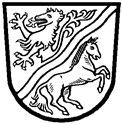 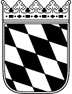 Landratsamt Rottal–InnAnzeigefür Anlagen zum Umgang mitJauche, Gülle und Silagesickersaft (JGS-Anlage)in Bayern nach Anlage 7 Nr. 6.1 der AwSVLandratsamt Rottal-Inn-Wasserrechtsbehörde-Ringstr. 4-784347 Pfarrkirchenoder per E-Mail: awsv@rottal-inn.deHinweise zum Datenschutz finden Sie unter www.rottal-inn.de/datenschutz 11Grund der Anzeige11Grund der Anzeige11Grund der Anzeige11Grund der AnzeigeNeuanlageVoraussichtliches Inbetriebnahmedatum: Voraussichtliches Inbetriebnahmedatum: Wesentliche Änderung einer bestehenden AnlageWesentliche Änderung einer bestehenden AnlageBaujahr der Anlage:Stillegung der AnlageVoraussichtliches Stilllegungsdatum: Voraussichtliches Stilllegungsdatum: 12Bezeichnung der Anlage, die hiermit angezeigt wird12Bezeichnung der Anlage, die hiermit angezeigt wird12Bezeichnung der Anlage, die hiermit angezeigt wird12Bezeichnung der Anlage, die hiermit angezeigt wirdGüllebehälterGüllekellerFestmistlagerSilagelagerJauchebehälterSilagesickersaftbehälterAbfüllplatzAndere: Interne Bezeichnung der Anlage: Interne Bezeichnung der Anlage: Interne Bezeichnung der Anlage: Interne Bezeichnung der Anlage: Anlagenbeschreibung, - umfang: Anlagenbeschreibung, - umfang: Anlagenbeschreibung, - umfang: Anlagenbeschreibung, - umfang: Angaben zum Standort der Anlage13Standort der Anlage    (Anschrift nur, sofern nicht identisch mit Betreiberanschrift)13Standort der Anlage    (Anschrift nur, sofern nicht identisch mit Betreiberanschrift)13Standort der Anlage    (Anschrift nur, sofern nicht identisch mit Betreiberanschrift)Straße, Hausnummer:Flur-Nr.: PLZ, Ort:Gemarkung:    Der Abstand zu oberirdischen Gewässern beträgt mehr als 20 m   Der Abstand zu oberirdischen Gewässern beträgt mehr als 20 m   Der Abstand zu oberirdischen Gewässern beträgt mehr als 20 m   Der Abstand zu Brunnen, die der Trinkwassergewinnung dienen, beträgt mehr als 50 m   Der Abstand zu Brunnen, die der Trinkwassergewinnung dienen, beträgt mehr als 50 m   Der Abstand zu Brunnen, die der Trinkwassergewinnung dienen, beträgt mehr als 50 m14Lage in nachfolgend genannten Gebieten		 Ja		 Nein Wasserschutzgebiet	 Zone I	 Zone II	 Zone IIIA 	 Zone IIIB Heilquellenschutzgebiet		Zone:  Überschwemmungsgebiet, Name des Gewässers Angaben zu den wassergefährdenden Stoffen15Angaben zu wassergefährdenden Stoffen15Angaben zu wassergefährdenden Stoffen15Angaben zu wassergefährdenden Stoffen15Angaben zu wassergefährdenden StoffenJauche, Gülle		Volumen:  [m³]Festmist	Volumen:   [m³]Silagesickersaft	Volumen:  [m³]Silage		Volumen:   [m³]anderer wassergefährdender Stoff, Name:   							Volumen:	 [m³]anderer wassergefährdender Stoff, Name:   							Volumen:	 [m³]anderer wassergefährdender Stoff, Name:   							Volumen:	 [m³]Gesamtvolumen der Anlage in  [m³]: Gesamtvolumen der Anlage in  [m³]: Gesamtvolumen der Anlage in  [m³]: Gesamtvolumen der Anlage in  [m³]: Technische Angaben zur Anlage17Aufstellung/Bauart der Anlage17Aufstellung/Bauart der Anlage17Aufstellung/Bauart der Anlage unterirdisch/ mit unterirdischen oder nicht einsehbaren Anlagenteilen oberirdisch  oberirdisch  unterirdisch/ mit unterirdischen oder nicht einsehbaren Anlagenteilen im Gebäude im Freien mit Überdachung/Abdeckung18Behälter (Anzahl)	   kommunizierend verbunden	 Ja		 Nein18Behälter (Anzahl)	   kommunizierend verbunden	 Ja		 Nein18Behälter (Anzahl)	   kommunizierend verbunden	 Ja		 Nein18Behälter (Anzahl)	   kommunizierend verbunden	 Ja		 Nein18Behälter (Anzahl)	   kommunizierend verbunden	 Ja		 Nein18Behälter (Anzahl)	   kommunizierend verbunden	 Ja		 Nein18Behälter (Anzahl)	   kommunizierend verbunden	 Ja		 Nein18Behälter (Anzahl)	   kommunizierend verbunden	 Ja		 NeinHersteller-nummerein-wandigdoppel-wandigNenn-volumen  [m³Ort-betonBeton-fertigteileFolien-erdbeckenAnderes Materialbauaufsichtliche Verwendbarkeitsnachweise (DIN/EN-Norm, Zulassungsnummer)zu Zeile 1 zu Zeile 2 zu Zeile 3 bauaufsichtliche Verwendbarkeitsnachweise (DIN/EN-Norm, Zulassungsnummer)zu Zeile 1 zu Zeile 2 zu Zeile 3 bauaufsichtliche Verwendbarkeitsnachweise (DIN/EN-Norm, Zulassungsnummer)zu Zeile 1 zu Zeile 2 zu Zeile 3 bauaufsichtliche Verwendbarkeitsnachweise (DIN/EN-Norm, Zulassungsnummer)zu Zeile 1 zu Zeile 2 zu Zeile 3 bauaufsichtliche Verwendbarkeitsnachweise (DIN/EN-Norm, Zulassungsnummer)zu Zeile 1 zu Zeile 2 zu Zeile 3 bauaufsichtliche Verwendbarkeitsnachweise (DIN/EN-Norm, Zulassungsnummer)zu Zeile 1 zu Zeile 2 zu Zeile 3 bauaufsichtliche Verwendbarkeitsnachweise (DIN/EN-Norm, Zulassungsnummer)zu Zeile 1 zu Zeile 2 zu Zeile 3 bauaufsichtliche Verwendbarkeitsnachweise (DIN/EN-Norm, Zulassungsnummer)zu Zeile 1 zu Zeile 2 zu Zeile 3 19Sicherheitseinrichtungen der Anlage19Sicherheitseinrichtungen der Anlage19Sicherheitseinrichtungen der AnlageBauaufsichtliche Verwendbarkeitsnachweise(DIN/EN-Norm, Zulassungsnummer) ÜberfüllsicherungLeckageerkennungssystemSonstige und/oder organisatorische Maßnahmen20Rohrleitungen 20Rohrleitungen 20Rohrleitungen 20Rohrleitungen 20Rohrleitungen 20Rohrleitungen 20Rohrleitungen BauartBauaufsichtlicheVerwendbarkeits-Nachweise(Zulassungsnummer)ober-irdischunter-irdischAnzahlKunst-stoffanderer WerkstoffDoppelwandig mit LeckanzeigeEinwandig im Schutzrohr/-kanal Einwandig21Flächen von Festmistlager, Fahrsilos oder Abfüllplätzen21Flächen von Festmistlager, Fahrsilos oder AbfüllplätzenBauausführungBauausführungBauausführungBezeichnung der Fläche und Größe [m2]Abdeckung vorhandenBetonAsphaltanderes Materialbauaufsichtliche Verwendbarkeitsnachweise (DIN/EN-Norm, Zulassungsnummer)  zu Zeile 1 zu Zeile 2 bauaufsichtliche Verwendbarkeitsnachweise (DIN/EN-Norm, Zulassungsnummer)  zu Zeile 1 zu Zeile 2 bauaufsichtliche Verwendbarkeitsnachweise (DIN/EN-Norm, Zulassungsnummer)  zu Zeile 1 zu Zeile 2 bauaufsichtliche Verwendbarkeitsnachweise (DIN/EN-Norm, Zulassungsnummer)  zu Zeile 1 zu Zeile 2 bauaufsichtliche Verwendbarkeitsnachweise (DIN/EN-Norm, Zulassungsnummer)  zu Zeile 1 zu Zeile 2 22Entwässerung der Fläche22Entwässerung der Fläche22Entwässerung der Fläche22Entwässerung der FlächeGetrennte Ableitung des Niederschlagswassersverunreinigt/nicht verunreinigtAbleitung des verunreinigten Niederschlagswassers inAbleitung des verunreinigten Niederschlagswassers inAbleitung des verunreinigten Niederschlagswassers inSilagesicker-saftbehälterGülle/JauchebehälterSonstige